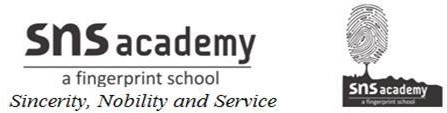 Choose the correct blend from the box.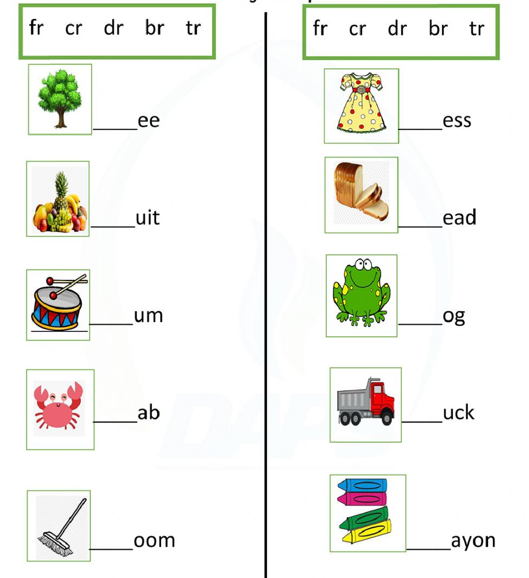 